PËLQIMI PËR BLERJE TË PJESËVE KRYESORE TË ARMËS APO MUNICIONIT NGA PERSONI FIZIKSaglasnost za nabavku glavnih delova  oružja ili municije od fizičkog licaCONSENT TO ACQUIRE MAIN PARTS OF A WEAPON OR AMMUNITION BY NATURAL PERSON
Organi kompetent aprovon që personit në vijim:Nadležni  Organ odobrava ovim da sledeća ličnost:The competent body approves hereby that the following individual:I lejohet që të blejë pjesët kryesore të armës së apo municionit, si në vijimDozvoljeno je nabaviti sledeći glavni delovi oružja ili municije:Is allowed to acquire the following main part(s) of a weapon  or ammunition  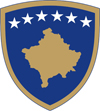 Republika e KosovësRepublika Kosovo-Republic of KosovoQeveria-Vlada-Government Ministria e Punëve të Brendshme-Ministarstvo Unutrasnjih Poslova-Ministry of Internal AffairsForma/Forma/Form  39Organi competent/ Nadležni  Organ /Competent Body/:Numri i dokumentit / Broj dokumenta / Document NumberData/ Datum /Date:Emri ImeForenameMbiemri PrezimeSurnameNumri PersonalLični brojCivilian ID NumberData e LindjesDatum rođenjaDate of BirthVendi i LindjesMesto rođenjaPlace of BirthAdresaPrebivali šte/AdresaPlace of AddressRruga dhe NumriUlica i BrojStreet and Number AdresaPrebivali šte/AdresaPlace of AddressKomunaOpštinaMunicipalityAdresaPrebivali šte/AdresaPlace of AddressKodi PostarPoštanski kodPostal CodePjesët Kryesore të aprovuara /Glavni delovi odobreni/Main Parts approvedPjesët Kryesore të aprovuara /Glavni delovi odobreni/Main Parts approvedMekanizmi i këmbëzës/Mehanizam za okidanje/ Trigger mechanismGjilpëra goditëse/ Udarna igla / Firing pinTyta / Cev / BarrelKorniza apo pranuesi / Ram ili prijemnik / Frame or receiverRrëshqitësi apo cilindri / Klizište ili cilindar / Slide or cylinderShulin /Stražnjica blok / Breech blockShtrati i folesë së fishekut /Grupa Sklapanje Zavrtanja / Bolt Assembly groupTjera /Druge / OtherMunicioni i aprovuar / Municija odobrena / Ammunition approvedMunicioni i aprovuar / Municija odobrena / Ammunition approvedKalibri Kalibar CaliberSasia -copë Iznos -komad Amount - pieceArtikujt e kërkuar  do të  përdoren për armën e regjistruar si ne vijim:Zahtevani delovi  koristiće se za registrovano oružje kao što sledi:Requested items will be used for the registered weapon as follows:Artikujt e kërkuar  do të  përdoren për armën e regjistruar si ne vijim:Zahtevani delovi  koristiće se za registrovano oružje kao što sledi:Requested items will be used for the registered weapon as follows:Lloji i Lejes / Vrsta dozvole / Permit TypeNumri i Lejes / Broj dozvole / Permit NrLëshuar më / Izdata na / Issued onPërshkrim detajues i arsyeve të blerjesDetaljan opis razloga za kupovinuDetailed description of reasons of purchaseVërejtje : ky pëlqim vlen 6 muaj nga data e lëshimitOrgani kompetent ju  informon  që është e domosdoshme të bëhet regjistrimi i blerjes së armës së zjarrit brenda 15 ditëve pas blerjes.Napomena: ova saglasnost važi 6 meseca od datuma izdanjaNadležni  Organ će vas obavestiti da je neophodno da se registruje nabavljeno vatreno oružje u roku od 15 dana nakon kupovineNote: this consent is valid 6 months from the date of issuanceThe  competent  body  will  inform  you  that  it  is  mandatory to register the acquired firearm within 15 days after the purchase.Nënshkrimi PotpisSignatureEmri dhe Mbiemri Ime i prezimeName and SurnameKryetari i komisionit ShqyrtuesPredsednik Odbora za razmatranjePresident of the Reviewing CommitteeInstitucioni që lëshonInstitucija koja izdajeIssuing Institution